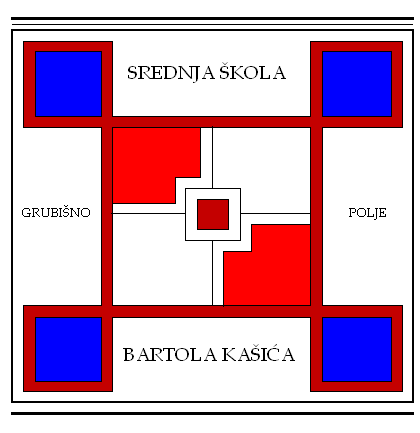 KLASA:003-08/16-03/01URBROJ: 2127-024-01-16-04Grubišno Polje, 30. rujna 2016.2. SJEDNICA VIJEĆA RODITELJAodržati će se 4. listopada 2016. (utorak) u 1100 satiu Srednjoj školi Bartola Kašića Grubišno PoljeVerifikacija zapisnika sa 1. sjednice Vijeća roditelja;Prijedlog izbora osiguravajućeg društva za školsku godinu 2016./2017.;RaznoMolimo Vas da se odazovete pozivu, a svoju nemogućnost nazočnosti sastanku obavezno javite na broj Škole  485 040.Predsjednik Vijeća roditelja: ___________________/Drago Marinčić/Dostaviti:2. Ravnatelj3. Pedagog4. Pismohrana5. Oglasna ploča ŠkoleČlanovi Vijeća roditelja